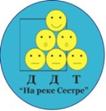 Проект«Фестивальный круг»                                                                                                   как форма выявления талантливых и одаренных детей.Сестрорецк2019СОДЕРЖАНИЕ:1.ПАСПОРТ ПРОЕКТААКТУАЛЬНОСТЬ ПРОЕКТА  В последнее время на уровне философии образования все активнее утверждается представление о необходимости учитывать в образовательно-воспитательных системах неповторимость каждого индивида и постепенный отказ от унификации личности в сфере образования. Невозможность воспитания и обучения будущего творца на общем «образовательном конвейере» все более осознается и заставляет искать новые образовательные модели, отвечающие данной задаче.    Система дополнительного образования детей превращается в ведущий фактор формирования «образовательной индивидуальности» личности, потому что предоставляет каждому ребенку возможность свободного выбора образовательной области, профиля программ, времени их освоения, включения в разнообразные виды деятельности с учетом их индивидуальных склонностей.   Руководство ГБУ ДО ДДТ «На реке Сестре» признает, что реализация системы работы с талантливыми детьми является одним из приоритетных направлений деятельности образовательного учреждения.Проект «Фестивальный круг» как форма выявления талантливых и одаренных детей» включает все аспекты по создания благоприятных условий для развития и поддержки талантливых, одаренных детей.ЦЕЛИ И ЗАДАЧИ ПРОЕКТА   Целью Проекта «Фестивальный круг» является создание на районном уровне системы выявления, развития и поддержки одаренных детей, обеспечение условий для их личностной, социальной самореализации и профессионального самоопределения. Организации центра по работе с одаренными детьми на базе ГБУ ДО ДДТ Курортного района Санкт-Петербурга «На реке Сестре».Задачи проекта:1. Создание благоприятной творческой атмосферы и образовательной среды для высокомотивированных детей и педагогических работников на основе дифференцированного обучения их в области технического, художественного, декоративно-прикладного творчества, естественно-научного направления: увеличение охвата доли  детей проектом «Фестивальный круг» на 15%-20%;увеличение охвата доли педагогов, заинтересованных в проекте;создание электронного банка данных одаренных детей, оформление портфолио в БД на победителей в личных достижениях;разработка индивидуальных маршрутов с одаренными детьми по направлениям деятельности;маркетинговая деятельность по продвижению проекта.2. Обучение новым педагогическим технологиям по сопровождению одаренных детей через методическую работу с педагогическим коллективом.3. Создание научно-методической базы для поддержки педагогов, родителей в работе с одаренными детьми.УПРАВЛЕНИЕ ПРОЕКТОМ. ВОЗМОЖНЫЕ РИСКИ.Общее руководство реализацией Проекта осуществляет рабочая группа, закрепленная приказом директора по ОУ.Ответственным за реализацию Проекта назначается заведующий социально-досуговым отделом, который составляет план реализации Проекта, представляет его Педагогическому совету образовательного учреждения; осуществляет контроль  выполнения плана Проекта, анализирует и вносит определенные коррективы на последующие этапы.Цели и задачи Проекта могут быть частично не выполнены под влиянием следующих рисков:ЭТАПЫ И ПЛАН РЕАЛИЗАЦИИ ПРОЕКТАРеализация Проекта рассчитана на 2 года.   Задумываясь над организацией и формами работы с одаренными детьми, администрация и педагогический коллектив ДДТ, стремятся к созданию целостной системы, в которой работа объединений обучающихся ориентировалась бы на конкретную идею, цель. Для нас это организация центра  на базе ДДТ  «На реке Сестре», для выявления и развития личностного потенциала и творческих способностей одаренных детей, оказание им педагогической поддержки в осмыслении, проектировании и самореализации в соответствии с их способностями, жизненной позиции, ориентированной на успешную профессиональную деятельность в дальнейшем.     В ДДТ созданы все условия для самореализации личности обучающихся, так как у каждого ребенка есть право выбора и возможность получить дополнительное образование в 40 детских объединениях по шести направленностям: художественном, техническом, физкультурно-спортивном, туристко-краеведческом, социально-педагогическом, естественно-научном. В 2019-2020 учебном году начнут свою работу новые кружки/студии: ДПИ «Витражи», Технология горячей эмали, Классические бальные танцы, Театр теней, Моделирование: кройка и шитье.     В выборе подходов к осуществлению работы с одаренными детьми наша принципиальная позиция в том, что мы не отбираем талантливых детей, а принимаем всех детей и работаем с ними. Сущность в том, что одаренность проявляется в деятельности и оценивается по результатам – успех в деятельности. Диагностика одаренности осуществляется по значимому результату этой деятельности: если ребенок с интересом включается в процесс, начинает достигать определенных успехов – значит, он является одаренным. Именно по мотивации, которая, по мнению многих исследователей, является ключевой характеристикой одаренности личности, ведущей к продуктивной самореализации в специально созданной образовательной среде, и по продуктивности (значимому для ребенка результату) этой деятельности мы определяем одаренность. Примерный план   В план работы на 2020-2021 учебный год вошли только основные мероприятия, которые направлены на реализацию способностей и талантов детей и молодежи. По итогам и анализу работы в рамках Проекта за 2019-2020 учебный год, план может пополняться отдельно точечными мероприятиями.      Фестиваль хореографических коллективов «Берега», вокально-хоровой фестиваль «Голоса детства» проводятся 1 раз в 2 года в два этапа: отборочный и гала-концерт     Фестиваль «Театральный саквояж» проводится  1 раз в 2 года по возрастным категориям в 2-3 дня. В рамках данного проекта допускаются другие форматы мероприятий для развития театрального направления (недели театра, «Театральный бой», театральные капустники и др.)      Фестиваль «Арт-идея» декоративно-прикладного искусства проводится ежегодно в форме выставки, показа мод и театрализованной игровой программы.      Районный рок-фестиваль «Джеммуз» проводится 1 раз в год.       Городской фестиваль «Юниор-рок» проводится 1 раз в год.6. РЕСУРСНОЕ ОБЕСПЕЧЕНИЕ ПРОЕКТА (СМЕТА ПРОЕКТА )ОЦЕНКА  ЭФФЕКТИВНОСТЬ  ПРОЕКТА     Эффективность Проекта оценивается по следующим показателям (отдельная карта –индикатор проограммы: «Качество образования-путь к успеху»:Повышение уровня индивидуальных достижений детей в образовательных областях, к которым у них есть способности; Создание системы подготовки, переподготовки и повышение профессионального мастерства педагогов для работы с одаренными детьми;Создание банка данных одаренных детей, банка методического обеспечения поддержки одаренных детей;Формирование личности ребенка, направленной на социальную самореализацию и профессиональную ориентацию с учетом сложившихся интересов.	8. ПЛАНИРУЕМЫЕ РЕЗУЛЬТАТЫ, ПЕРСПЕКТИВЫ ДАЛЬНЕЙШЕГО РАЗВИТИЯ ПРОЕКТА , ЕГО НАУЧНАЯ И ПРАКТИЧЕСКАЯ ЗНАЧИМОСТЬ.    Проект «Фестивальный круг» как форма выявления талантливых и одаренных детей» будет являться результатом инновационной, сплоченной работы коллектива ДДТ «На реке Сестре». При планомерной и систематической деятельности в рамках Проекта, можно добиться следующих результатов:Создание условий для выявления и поддержки детей, имеющий успехи в образовательной деятельности (создание портфолио обучающегося и педагога дополнительного образования, создание электронного банка данных одаренных детей на сайте ДДТ) ;Реализация творческого потенциала детей: призовые места в мероприятиях различного уровня, положительная динамика продвижения обучающихся;Повышение уровня проведения районных фестивалей, конкурсов, турниров и выставок;Обязательное участие объединений ДДТ «На реке Сестре» в городских, всесоюзных выставках, конкурсах, фестивалях и акциях;Обобщение и распространение педагогического опыта работы с одаренными детьми (создание методического обеспечения, накопление диагностических материалов для изучения способностей обучающихся)Привлечение родителей к деятельности ДДТ «На реке Сестре»,Публикация материалов о талантливых детях в средствах массовой информации Курортного района.Перспективы:Данный проект возможно дополнять и обогащать. Например, в вопросах: совершенствование методов и приемов развития интеллекта одаренных обучающихся, вовлечение педагогов и обучающихся в проектную деятельность ДДТ «На реке Сестре»,развитие материально-технической базы ДДТ за счет спонсорских вливаний,получение одаренными обучающимися и педагогами грантов за счет участия в мероприятиях различного уровня.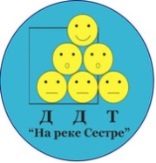 Администрация Курортного района Санкт-ПетербургаГосударственное бюджетное учреждение дополнительного образованияДом детского творчества Курортного района Санкт-Петербурга«На реке Сестре»1Паспорт проекта2Актуальность проекта3Цели и задачи проекта.4Управление проектом.                                                                 Возможные риски 5Этапы и план мероприятий по реализации проекта6Ресурсное обеспечение проекта7Оценка эффективности проекта 8Планируемые результаты, перспективы дальнейшего развития проекта, его научная или практическая значимостьНаименование проекта Проект  «Фестивальный круг» как форма выявления талантливых и одаренных детей»Разработчик проекта ГБУ ДО ДДТ Курортного района Санкт-Петербурга «На реке Сестре», Рабочая группа по разработке и работе над проектом.Объекты проекта обучающиеся в объединениях ДДТ «На реке Сестре», учащиеся ОУ района,педагоги ДДТ и ОУ,родители, администрация ДДТ «На реке Сестре»Обоснование необходимости проектаРеализация требований Федерального закона №273 «Об образовании в Российской Федерации»Концепция общенациональной системы выявления и развития молодых талантов.Реализация национального проекта «Образование»: программа «Успех каждого ребенка»Совершенствование системы работы с одаренными детьми,Увеличение кол-ва, предлагаемых к реализации образовательных услуг на бюджетной и платной основе;Отсутствие базы данных по талантливым и одаренным детям и, как следствие, отсутствие поддержки и помощи для этих детей «найти себя», сделать выбор.Необходимость решения задач для дальнейшего продвижения одаренных детей.Цель (цели) проектаСоздание условий по выявлению талантливых и одаренных детей, через реализацию проекта Фестивальный круг (к 2021году)Задачи проекта1. Создание благоприятной творческой атмосферы и образовательной среды для высокомотивированных детей и педагогических работников на основе дифференцированного обучения их в области технического, художественного, декоративно-прикладного творчества, естественно-научного направления: увеличение охвата доли  детей проектом «Фестивальный круг» на 15%-20%;увеличение охвата доли педагогов, заинтересованных в проекте;создание электронного банка данных одаренных детей, оформление портфолио в БД на победителей в личных достижениях;разработка индивидуальных маршрутов с одаренными детьми по направлениям деятельности;маркетинговая деятельность по продвижению проекта.2. Обучение новым педагогическим технологиям по сопровождению одаренных детей через методическую работу с педагогическим коллективом.3. Создание научно-методической базы для поддержки педагогов, родителей в работе с одаренными детьми.Ожидаемые результаты проектасоздание электронного Банка данных талантливых и одаренных детей;создание условий для целенаправленного выявления, поддержки и развития одаренных детей, их самореализации, профессионального самоопределения, разработка индивидуальных маршрутов с одаренными детьми по направлениям деятельности;проведение фестивалей, концертных программ, конкурсов, выставок, создание сборника лучших работ учащихся и педагогических работников;повышение квалификации педагогов дополнительного образования;разработка методических рекомендаций для работы с одаренными детьми;регулярные публикации о результатах работы по поддержке талантливых детей в средствах массовой информации Курортного района Санкт-Петербурга.Период реализации проекта2019-2021гг.I этап – Организационный, 2019 год (июнь-октябрь): разработка программы системы поиска, целенаправленного выявления и поддержки одаренных детей, создание действующей системы переподготовки педагогических кадров для работы с одаренными детьми.II этап – Основной, 2019 (декабрь) – 2021 (сентябрь): непосредственная работа с одаренными детьми. Организация и проведение фестивалей, конкурсов, концертов, выставок и других мероприятий.III этап – Завершающий, 2021 (январь - май); контроль и анализ реализации Проекта и достигнутых результатов, определение проблем, возникших в ходе реализации поставленных задач, путей их решения и составление плана дальнейшей работы в этом направлении.Риски реализации проектаНедостаточная профессиональная подготовка педагогов дополнительного образования для работы с одаренными детьми.Недостаточная материально-техническая база для реализации Проекта.Слабая мотивация развития способностей талантливых детей.Предложения по устранению рисковПовышение профессиональной компетентности педагогов при введении системы работы с одаренными детьми: * приглашение специалистов ЦПМСП для проведения ряда лекций об особенностях работы с талантливыми и одаренными детьми,* проведение РМО по организации работы с одаренными обучающимися.        2.  Привлечение сторонних организаций для участия в Проекте.        3.  Создание постоянно–действующей Аллеи Звезд (стенды с лучшими и     талантливыми выпускниками ДДТ, информация об индивидуальных достижениях учащихся в районных, городских выставках, конкурсах, фестивалях и других мероприятиях) № п/пРискиМеры по преодолению1Недостаточная профессиональная подготовка педагогов дополнительного образования для работы с одаренными детьми.Создание постоянно-действующей системы переподготовки психолого-педагогических кадров для работы с одаренными детьми (направление на курсы, семинары, аттестация и т.д.) 2Недостаточная материально-техническая база для реализации Проекта.Расширение возможностей через МТБ учреждения.3Слабая мотивация развития способностей талантливых детей, отсутствие системы поощрения детей.Создание постоянно–действуещей Аллеи Звезд (стенды с лучшими и талантливыми выпускниками ДДТ, информация об индивидуальных достижениях учащихся в районных, городских выставках, конкурсах, фестивалях и других мероприятиях)  4Частая смена кадрового состава по обеспечению проекта.Стимулирование педагогических работников, повышение мотивации к данному виду деятельности.Этапы.МероприятияI этап - Организационный1) 2019год, июнь – разработка Проекта «Фестивальный круг» как форма выявления талантливых и одаренных детей»2) 2019, август – создание рабочей группы и определение задач.Составление плана работы, программ по реализации задач Проекта.Разработка и утверждение Положений о проведении фестивалей, конкурсов, турниров и выставок. 3) 2019– 2020 повышение педагогического мастерства через:обучение педагогов на курсах повышения профессионального уровня (по плану ОУ повышения квалификации  отдела);проведение консультаций, семинаров. МО;анкетирование педагогических работников по теме «Одаренность»4) 2019, ноябрь-декабрь – проведение методсовета  ДДТ «На реке Сестре» на тему: «Методики работы педагогов дополнительного образования с одаренными детьми».5) Измерение показателей проекта на сентябрь 2019. (индикаторы в программе «Качество образования - путь к успеху»)6.) создание и утверждение формы БД по талантливым и одаренным детям7) Разработка программы/мероприятия по  стимулированию-поддержке победителей и призеров  (талантливых ) детей.   II этап -                      Основной2019 декабрь – 2021 сентябрь  Организация работы с одаренными детьми через  проведение учебных занятий, метоприятий ДДТ,  районных мероприятий с использованием инновационных методов и средств организации (согласно плану работы ДДТ «На реке Сестре»). Участие коллективов и объединений ДДТ в городских, российских и международных конкурсах, выставках, концертах, акциях (согласно плану мероприятий);Выставка творческих и технических достижений  обучающихся;По итогам мероприятий внесение результатов в  БД талантливых и одаренных детей ;.Публикации в средствах массовой информации Курортного района Санкт-Петербурга результативности конкурсов.Январь 2020, июнь 2020 (через полгода) года измерение показателей проекта. (индикаторы в программе «Качество образования-путь к успеху»). Проведение мероприятий по стимулированию-поддержке победителей и призеров (талантливых).III этап - Завершающий2021январь – 2021 май2021 январь, 2021 май: измерение показателей проекта (индикаторы в программе «Качество образования - путь к успеху»).По результатам (мониторинг показателей) выявление слабых и сильных сторон проекта, анализ результативности;Проведение круглых столов по итогам и анализу работы педагогов ДДТ «На реке Сестре» с талантливыми и одаренными детьми.Организация «Творческого пространства»  для талантливых и одаренных  ребят всех объединений ДДТ «На реке Сестре» по итогам работы.Подведение итогов работы в рамках Проекта.Обобщение и распространение опыта педагогов, работающих с одаренными детьми, издание методических материалов. ЭТАПЫ РЕАЛИЗАЦИИ ПРОЕКТА через культурно-массовые мероприятия .  ЭТАПЫ РЕАЛИЗАЦИИ ПРОЕКТА через культурно-массовые мероприятия .  ЭТАПЫ РЕАЛИЗАЦИИ ПРОЕКТА через культурно-массовые мероприятия . 2019 -2020 учебный год.2019 -2020 учебный год.2019 -2020 учебный год.1сентябрьНеделя открытых дверей ДДТ «На реке Сестре»Квест- экскурсия «Лаборатория талантов»Выставка творческих работ  обучающихся и коллектива ДДТ «на реке Сестре».2октябрьРайонный конкурс детских работ ИЗО и ДПИ «Эко Арт» для учащихся ОУ и воспитанников детских садов Курортного района.3ноябрьРайонный конкурс допризывной молодежи «А, ну-ка, парни!», посвященный Дню героев Отечества, для учащихся 8-11 классов ОУ Курортного района.Районный этап городского фестиваля-конкурса лидеров «Как вести за собой», для учащихся 8-11 классов ОУ Курортного района. Районный этап городского фестиваля  ИЗО и ДПИ «Рождество в Петербурге», для учащихся ОУ и воспитанников детских садов Курортного района.4декабрьКонцерт «Солнце светит всем», посвященный 50-летию МХС «Солнышко».Районный тур городских соревнований «Белая ладья», для учащихся 1-11 классов ОУ учреждений Курортного района.Интерактивная новогодняя игровая программа «Алиса в Зазеркалье», для учащихся 1-4 классов ОУ Курортного района.5январьРайонный конкурс ИЗО и ДПИ «Война. Победа. Память».                                     I этап конкурса, посвященный подвигу Ленинграда для учащихся ОУ и воспитанников детских садов Курортного района. 6февральОтборочные этапы городского фестиваля-конкурса хореографических коллективов  «Берега» для воспитанников ДОУ, учащихся 1-11 классов ОУ, ДДТ, ПМЦ, учреждений культуры Санкт-Петербурга.Районный фестиваль-конкурс вокально-инструментальных ансамблей «Джеммуз»Районная фотовыставка детских работ «Красота в объективе», посвященная Международному женскому дню, для учащихся ОУ и воспитанников детских садов Курортного района.Районный этап городской выставки «Бумажная вселенная» для учащихся 1-11 классов ОУ, ПМЦ, ДДТ.7мартГала-концерт городского фестиваля-конкурса хореографических коллективов «Берега» для воспитанников ДОУ, учащихся 1-11 классов ОУ, ДДТ, ПМЦ, учреждений культуры Санкт-Петербурга.Городской фестиваль-конкурс вокально-инструментальных ансамблей (ВИА) «Юниор-Рок», для учащихся 1-11 классов ОУ, ДДТ, ПМЦ и учреждений культуры Санкт-Петербурга.8апрельПервенство Курортного района Санкт-Петербурга на приз ДДТ «На реке Сестре» по робототехнике «Квантовый Гений» для учащихся 7-14 лет ОУ, ДДТ, ПМУ и учреждений культуры Курортного района.Лично-командный турнир по шахматам «Спорт объединяет нас», для учащихся 1-11 классов ОУ Курортного района.Районный конкурс прикладного творчества «Арт-идея», для учащихся ОУ, ПМЦ, МЦ, ДДТ, учреждений культуры и воспитанников детских садов Курортного района.Итоговый отчетный концерт «ттт» для учащихся ДДТ «На реке Сестре»9майРайонный конкурс ИЗО и ДПИ «Война. Победа. Память».                                      II этап конкурса, посвященный 75-летию Победы в Великой Отечественной войне.Концерт «Победная весна», посвященный Дню Победы для учащихся ДДТ «На реке Сестре».Организация «Творческого пространства» для талантливых и одаренных ребят объединений ДДТ «На реке Сестре» по итогам работы за год.2020 -2021 учебный год.2020 -2021 учебный год.2020 -2021 учебный год.1.сентябрьНеделя открытых дверей ДДТ «На реке Сестре»2.декабрьПервый этап районного театрального фестиваля «Театральный саквояж» для учащихся ОУ, воспитанников детских садов и учреждений культуры Курортного района.2.январьОтборочный тур районного вокально-хорового фестиваля «Голоса детства – 2021» для учащихся ОУ, ДДТ, ПМЦ и учреждений культуры Курортного района. Гала-концерт районного вокально-хорового фестиваля «Голоса детства – 2021» для учащихся ОУ, ДДТ, ПМЦ и учреждений культуры Курортного района.3февраль Районный фестиваль-конкурс вокально-инструментальных ансамблей «Джеммуз»4мартГала-концерт районного театрального фестиваля «Театральный саквояж» для учащихся ОУ, воспитанников детских садов и учреждений культуры Курортного района.Городской фестиваль-конкурс вокально-инструментальных ансамблей (ВИА) «Юниор-Рок», для учащихся 1-11 классов ОУ, ДДТ, ПМЦ и учреждений культуры Санкт-Петербурга.5апрельИтоговый отчетный концерт для учащихся ДДТ «На реке Сестре»Районный конкурс прикладного творчества «Арт-идея», для учащихся ОУ, ПМЦ, МЦ, ДДТ, учреждений культуры и воспитанников детских садов Курортного района.№Нормативно – правовые документы ДДТ «На реке Сестре» по обеспечению проекта1Федеральный закон №273 «Об образовании в Российской Федерации»2Концепция национального проекта «Развитие образования»3Национальная образовательная инициатива «Наша новая школа»  (в частности направление «развитие системы поддержки талантливых детей»)4Положения о проведении районных фестивалей, конкурсов, турниров и выставок.Кадровые ресурсы1Директор, заместитель директора по ВР.2Педагоги-организаторы социально-досугового отдела  ГБУ ДО ДДТ «на реке Сестре»3Методисты4Педагоги дополнительного образования5В качестве членов жюри могут привлекаться специалисты по направлениям.Материально-технические ресурсы1Студия звукозаписи ДДТ.2Мультимедийная аппаратура ДДТ.3Интернет- ресурсы, сайт ДДТ «На реке Сестре».4Смета по каждому мероприятияю ( отдельный  план).